様式第6号(第8条関係) 体育館使用料等減免申請書体育館使用料等減免申請書体育館使用料等減免申請書体育館使用料等減免申請書体育館使用料等減免申請書体育館使用料等減免申請書体育館使用料等減免申請書体育館使用料等減免申請書利用目的利用日時　　年　　月　　日　　年　　月　　日　　年　　月　　日　　　　時　　　分　　～　　　　時　　　分　　　　時　　　分　　～　　　　時　　　分　　　　時　　　分　　～　　　　時　　　分　　　　時　　　分　　～　　　　時　　　分利用日時　　年　　月　　日　　年　　月　　日　　年　　月　　日　　　　時　　　分　　～　　　　時　　　分　　　　時　　　分　　～　　　　時　　　分　　　　時　　　分　　～　　　　時　　　分　　　　時　　　分　　～　　　　時　　　分利用日時　　年　　月　　日　　年　　月　　日　　年　　月　　日　　　　時　　　分　　～　　　　時　　　分　　　　時　　　分　　～　　　　時　　　分　　　　時　　　分　　～　　　　時　　　分　　　　時　　　分　　～　　　　時　　　分利用場所アリーナアリーナサブアリーナサブアリーナ研修室トレーニング室　合計利用場所1階2階サブアリーナサブアリーナ研修室トレーニング室　合計利用場所･･･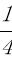 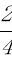 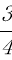 第1・第2合計使用料円円円円円円円規定使用料円減免率減免申請額減免申請額差引納付額暖房料合計規定使用料円割円円円円円利用対象者小学生以下　　・　　中学生　　・　　高校生　　・　　一般小学生以下　　・　　中学生　　・　　高校生　　・　　一般小学生以下　　・　　中学生　　・　　高校生　　・　　一般小学生以下　　・　　中学生　　・　　高校生　　・　　一般小学生以下　　・　　中学生　　・　　高校生　　・　　一般小学生以下　　・　　中学生　　・　　高校生　　・　　一般小学生以下　　・　　中学生　　・　　高校生　　・　　一般減免申請理由　士別市総合体育館条例第7条及び同施行規則第8条の規定により上記使用料等の減免を申請します。　　　　　　年　　月　　日　士別市教育委員会教育長　　様住所　　　　　　　　　　申請者　団体名　　　　　　　　　　氏名　　　　　　　　　　　士別市総合体育館条例第7条及び同施行規則第8条の規定により上記使用料等の減免を申請します。　　　　　　年　　月　　日　士別市教育委員会教育長　　様住所　　　　　　　　　　申請者　団体名　　　　　　　　　　氏名　　　　　　　　　　　士別市総合体育館条例第7条及び同施行規則第8条の規定により上記使用料等の減免を申請します。　　　　　　年　　月　　日　士別市教育委員会教育長　　様住所　　　　　　　　　　申請者　団体名　　　　　　　　　　氏名　　　　　　　　　　　士別市総合体育館条例第7条及び同施行規則第8条の規定により上記使用料等の減免を申請します。　　　　　　年　　月　　日　士別市教育委員会教育長　　様住所　　　　　　　　　　申請者　団体名　　　　　　　　　　氏名　　　　　　　　　　　士別市総合体育館条例第7条及び同施行規則第8条の規定により上記使用料等の減免を申請します。　　　　　　年　　月　　日　士別市教育委員会教育長　　様住所　　　　　　　　　　申請者　団体名　　　　　　　　　　氏名　　　　　　　　　　　士別市総合体育館条例第7条及び同施行規則第8条の規定により上記使用料等の減免を申請します。　　　　　　年　　月　　日　士別市教育委員会教育長　　様住所　　　　　　　　　　申請者　団体名　　　　　　　　　　氏名　　　　　　　　　　　士別市総合体育館条例第7条及び同施行規則第8条の規定により上記使用料等の減免を申請します。　　　　　　年　　月　　日　士別市教育委員会教育長　　様住所　　　　　　　　　　申請者　団体名　　　　　　　　　　氏名　　　　　　　　　　　士別市総合体育館条例第7条及び同施行規則第8条の規定により上記使用料等の減免を申請します。　　　　　　年　　月　　日　士別市教育委員会教育長　　様住所　　　　　　　　　　申請者　団体名　　　　　　　　　　氏名　　　　　　　　　　